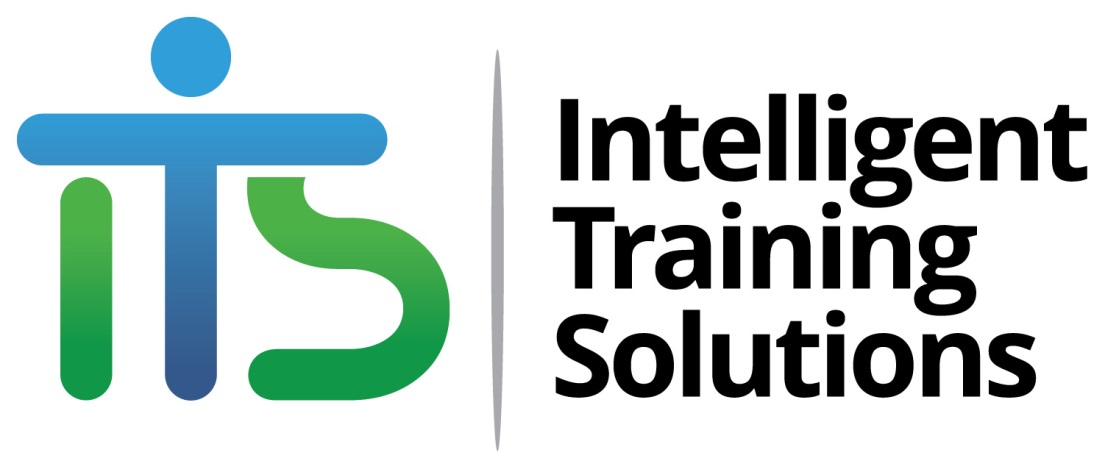 Assessment Validation ToolValidator Competence VerificationPART A: Validator Competence VerificationIt is a requirement that one or more persons conduct the validation who are not directly involved in the particular instance of delivery and assessment of the training product being validated. Although not part of the Standards, it is recommended that some staff involved in the delivery of the materials should be involved in the validation to ensure they understand the implications and recommendations made by the validators.Validators need to hold the below qualifications/experience and must complete this form (or provide a staff profile with similar information) to be kept on file by the RTO Manager. If a person is involved in more than one validation session then only one form needs to be completed and kept on file for all instances. In this case please move onto PART B.Qualifications and experience required by persons participating in the validation process Please tick those that apply in this instanceNote: that the above requirements may be met via a team approach through having one person who is able to demonstrate a) and b), and another person demonstrating c) and d).PART 1: Validator - Personal detailsPART 2: Validator - Vocational competence and currencyPART 3: Validator - Training and assessment competence and currencyDeclarationI am willing to act as a qualified validator for the training products listed above and the information I have provided is true and correct. PART B: Validation InformationPART C: Validation of Assessment Assessment of this unit complies with the Principles of Assessment and Training Package requirements by addressing:Documented Assessment ProcessesReview of Assessment Tools – Rules of EvidenceWhile assessment judgements must be validated according to the selection of a statistically valid sample, as outlined in the Standards for RTOs 2015, prior to using the assessment tools they should be reviewed to ensure they will provide the opportunity for learners to provide evidence that will meet the Rules of Evidence. This template assists in this review process. This review is based on the potential of the assessment toolsLead Validators DeclarationI have participated actively in this validation process and agree with the findings and outcomes documented. *Independent means the individual is not involved in the delivery or assessment in this instance of the Training ProductValidation Participants DeclarationI have participated actively in this validation process and agree with the findings and outcomes documented. *Independent means the individual is not involved in the delivery or assessment in this instance of the Training ProductPART D: Validation Action Plan (as agreed during validation session)NOTE: If you require additional space to document the action plan, use a blank sheet of paper to document the plan and attach it to this report Vocational competence for the particular training product being validated (evidenced through formal qualifications or demonstrated equivalence)Vocational competence for the particular training product being validated (evidenced through formal qualifications or demonstrated equivalence)Current industry skills (evidenced through work in industry, professional development, experience with latest techniques, high level of product knowledge, etc)Holds TAE40110 Certificate IV in Training and Assessment or TAESS00001 Assessor Skill SetHolds TAE40110 Certificate IV in Training and Assessment or TAESS00001 Assessor Skill SetCurrent knowledge and skills in vocational education and training (evidenced through professional development, current practice, etc)NameOrganisationEmailMobileWork telephoneTraining Product (eg unit of competency)Verifiable evidence of competenceVerifiable evidence of current industry skillsOffice use onlyTraining Product (eg unit of competency)Verifiable evidence of competenceVerifiable evidence of current industry skillsConfirmation of competence & currencyI hold the following acceptable training and assessment qualification and have provided a verified copy of this to the RTO Manager.Office use onlyI hold the following acceptable training and assessment qualification and have provided a verified copy of this to the RTO Manager.Verified copy held TAE40110 Certificate IV in Training and Assessment TAESS00001 Assessor Skill SetI am able to demonstrate current knowledge and skills of vocational teaching and learning through the activities listed below.I am able to demonstrate current knowledge and skills of vocational teaching and learning through the activities listed below.Office use onlyI am able to demonstrate current knowledge and skills of vocational teaching and learning through the activities listed below.I am able to demonstrate current knowledge and skills of vocational teaching and learning through the activities listed below.Approval by DateActivity description (include provider of activity)Approval by Validator NameValidator SignatureDateThe above person has been approved as a qualified validator for the training products listed and meet the requirements of:The above person has been approved as a qualified validator for the training products listed and meet the requirements of: vocational competence and currency meets all requirements, OR training and assessment competence and currency team approach utilisedNameSignatureDateTraining Product DetailsTraining Product DetailsTraining Product Code & TitleUnit/s of CompetencyCode & TitleDate of Validation SessionAssessment documents to be reviewedAssessment documents to be reviewedAssessment Tool/sMarking Guide/sUnit Mapping DocumentOtherLead Validator NameLead Validator SignatureDatePrinciples of Assessment - to ensure quality outcomes, assessment should be valid, reliable, fair and flexible CommentsValid assessmentValid assessmentElements and Performance Criteria are addressedAssesses the Required Knowledge / Knowledge EvidenceAssesses the Required Skills / Performance EvidenceAddresses the Critical Aspects of assessment (where applicable)Covers the Range Statement (where applicable)Context and (where relevant) consistency of assessmentAssessment methods are appropriate for the AQF levelPractical applicationEnsures transferability of skillsDimensions of competency are incorporatedEvidence is gathered over time where required by the unit of competencyThe assessment tasks are based on realistic workplace activitiesReliable assessmentReliable assessmentSupported by consistent marking solutions for acceptable performanceIs supported by clear information for assessors about assessment requirements Consistent instructions and guidelines are available for students including information about ensuring authenticity and currency of the evidence they provideFlexible assessmentFlexible assessmentAllows for reasonable adjustment to meet student needsAdjustments can be made to meet the needs of the workplace (where required)Timing of the assessment can be negotiated (where required)Allows for recognition of existing competenciesDraws from a range of assessment methodsFair assessmentFair assessmentStudents are provided with clear information about what is expected of them Reasonable adjustments, including Language, Literacy and Numeracy, can be made while ensuring the integrity of the assessmentEnsures students are provided with objective assessment feedbackAllows for appeals against assessment decisionsAssessment processes are documented to ensure quality and reliable outcomesOutcomeOutcomeCommentsThe steps involved in the assessment process are clear Yes NoInstructions to the assessor include:how to prepare the students for assessment Yes Nohow to gather the evidence Yes Noguidelines on making decisions Yes Noguidance on reviewing the assessment process Yes Noguidance on making reasonable adjustments to assessment Yes Noguidance on providing feedback to students Yes Noinstructions for instances where there may be an appeal Yes Nohow to collect feedback from students Yes NoThere is a clearly documented appeals and complaints process(NOTE: This may exist on other documents such as the Information Handbook or ITS website) Yes NoThere is a clearly document RPL processes(NOTE: This may exist within the TAS) Yes NoInstructions are provided to all assessors on record keeping processes (NOTE: Check ITS Policy and Procedures Manual) Yes NoInstructions are provided to all assessors on processes for retention of student work(NOTE: Check ITS Policy and Procedures Manual) Yes NoRules of Evidence – to ensure the collection of evidence is valid, authentic, current and sufficientCommentsValid evidenceValid evidenceInstructions are provided that are clear and will enable students to provide evidence that directly relates to the unit of competency Assessment evidence is appropriate to the AQF level The assessment tool allows for assessment in a real or simulated work environment and consists of realistic workplace activities Assessment evidence addresses the dimensions of competencyAuthentic evidenceAuthentic evidenceSystems are in place to ensure the evidence submitted by the learner will be their own workCurrent evidenceCurrent evidenceLearners will be required to demonstrates current knowledge and skills (from the present or recent past) Assessment allows for evidence that will be consistent with current industry standardsSufficient evidenceSufficient evidenceThe assessment tool requests sufficient assessment evidence to be provided before competency is determined (quantity)The assessment tool requests sufficient assessment evidence to be provided regarding the consistency of performance (quality) Lead Validators (qualifications held on file)Lead Validators (qualifications held on file)Lead Validators (qualifications held on file)Lead Validators (qualifications held on file)Lead Validators (qualifications held on file)NamePositionOrganisationSignatureIndependent*Validation ParticipantsValidation ParticipantsValidation ParticipantsValidation ParticipantsValidation ParticipantsNamePositionOrganisationSignatureIndependent*NoRecommendationResponsibilityDue date1Overall comments and recommendations from reviewer on assessment toolsOverall comments and recommendations from reviewer on assessment toolsCommentsLead Validator SignatureDate of Review